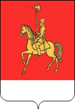 КАРАТУЗСКИЙ РАЙОННЫЙ СОВЕТ  ДЕПУТАТОВР Е Ш Е Н И Е08.11.2022                                с. Каратузское                                 № 16-164О согласовании передачи   имущества в безвозмездное пользование Руководствуясь Федеральным законом от 06.10.2003 №131-ФЗ «Об общих принципах организации местного самоуправления  в Российской Федерации», ст. 689 Гражданского кодекса РФ, ст. 17.1 Федерального закона от 26.07.2006  №135–ФЗ «О защите конкуренции»,  решением Каратузского районного Совета депутатов от 26.07.2022 № 14-142 «Об утверждении положения о порядке  управления и распоряжения муниципальной собственностью  муниципального образования «Каратузского района», Уставом  муниципального образования «Каратузский район» Красноярского края, Каратузский районный Совет депутатов РЕШИЛ:1.Согласовать   передачу  недвижимого  имущества  муниципального образования «Каратузский район», предназначенного для передачи в безвозмездное пользование в 2022-2023 году, согласно приложению.2.Контроль за исполнением настоящего решения возложить на постоянную депутатскую комиссию по законности и охране общественного порядка (А.В. Бондарь). 3.Решение вступает в силу в день, следующий за днем его  официального опубликования в периодическом печатном издании «Вести Муниципального образования «Каратузский район».                                                                                             Приложение     к решению                                                                                                                 районного Совета депутатов                                                                                                                 от 08.11. 2022  №16-164Имущество  муниципального образования «Каратузский район» Красноярского края, предназначенное для передачи в безвозмездное пользование в 2022-2023 году И.о. председателя районного Совета депутатов____________ М.А. Фатюшина      Глава района      _____________ К.А. Тюнин№п/пНаименование получателя  имуществаПлощадь помещения,  кв.мАдрес, местоположение передаваемого помещения1КГБУ СО «Каратузский дом - интернат для граждан пожилого возраста и инвалидов»85,0 кв.мКрасноярский край,Каратузский район,с. Каратузское,ул. Ленина, 24 Б(гараж) 2Красноярское региональное отделение Всероссийской политической партии «ЕДИНАЯ РОССИЯ»18,1 кв.м.Красноярский край,Каратузский район,с. Каратузское,ул. Советская, д.21, каб.1013Каратузская районная общественная организация охотников и рыболовов8,5 кв.м.Красноярский край,Каратузский район,с. Каратузское,ул. Советская, д.21, цокольный этаж4Красноярская региональная общественная организация охотников «Природа»8,5 кв.мКрасноярский край,Каратузский район,с. Каратузское,ул. Советская, д.21, цокольный этаж5Краевое государственное бюджетное  учреждение здравоохранения «Красноярское краевое бюро судебной – медицинской экспертизы»18,0 кв.м.Красноярский край, Каратузский район,с. Каратузское, ул. Ленина, д.11(гараж)6Краевое государственное бюджетное  учреждение социального обслуживания «Комплексный центр социального обслуживания населения «Каратузский»522,2 кв.мКрасноярский край, Каратузский район,с. Каратузское,ул. Колхозная, д.95, пом.17Автономная некоммерческая организация Комплексный центр социального обслуживания граждан  пожилого возраста и инвалидов «ЛУЧ НАДЕЖДЫ»8,9 кв.мКрасноярский край, Каратузский район,с. Каратузское,ул. Колхозная, д.95, пом.1